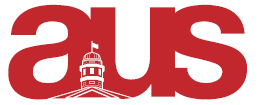 Report of (departmental association), AUS Council (date of Council)LAPSA Pres, VP external/academic, and VP finances met with Kira of AUS to discuss the initial steps to finally getting the ball rolling for LAPSAKira gave us documents that would help us better understand the way AUS, AUS council, and department associations workWe have all reviewed these individually and they were shared with each member of the teamAll members of LAPSA finally met Fri Jan 20 to discuss future plans for the associationThings discusses were budget, how to get more students involved, office hours, potential wine and cheeses, thoughts on a journal, and how to get on e-mail listervs as well as create our ownWine and cheese is coming up in March –date already booked with AUSAttempting to elaborate with other interdisciplinary associations in order to get more students involved Looking into creating a “launch” of LAPSA in which teachers can speak about the importance of a liberal arts degree to students past, present, and futurePotentially making this a brunch? The next meeting is TBD but will be within the next 2 weeks most likely on campus during a weekday afternoon.Respectfully Submitted,Olivia Maccioni 260621136VP Academic/VP External